广州市法律援助信息管理系统社会律师操作手册（申请入库、修改个人信息等）（可以择其一加常备法律援助人员QQ群，操作问题请在群里@电信运维人员：【QQ群3】672032145（优先）、【QQ群2】785852031（快满员） ）V1.22022年9月22日1.律师使用手册1.1网址和登录方法新法律援助系统问题网址：http://112.94.68.224账号为：身份证号码；初始密码为：Shls@20221.2修改密码（首次登陆请及时修改密码！）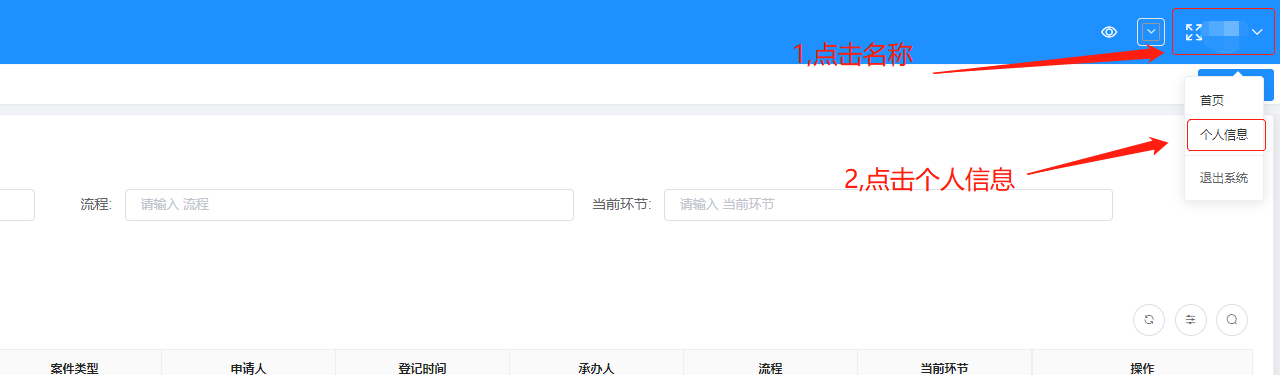 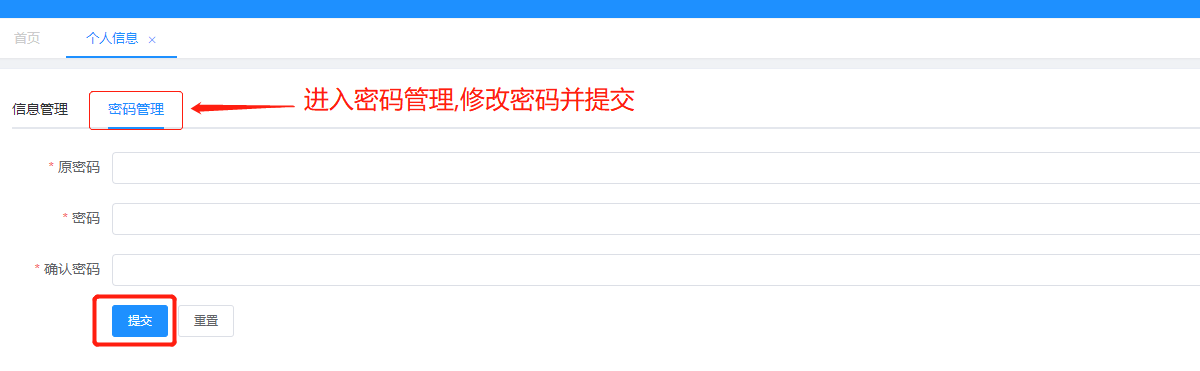 2.申请加入常备法律援助人员库操作步骤：登录系统→法律援助人员管理中心→常备法律援助人员管理→法援律师入库申请 → 申请通过培训证明提交进入到新增页面。【申请条件】1.上年度考核结果为“称职”；2.办理的案件数量达到要求；3.申请日前1年内未受过司法行政机关行政处罚或律协行业处分。【提交资料】1.执业证个人信息页和年审页的扫描件；2.判决书扫描件。每勾选一项业务特长，需分别输入5份相应案由、不同委托人案件的信息和裁判文书。不包含律师实习期间承办的案件。【注意事项】1.民事法援案件中【劳动争议】案件占八成以上；侵权责任纠纷、婚姻家事纠纷较多；合同纠纷极少。2.选择所属法律援助机构分册（择其一），即选择成为哪个机构的常备法律援助人员，今后将主要办理该区域的法律援助案件。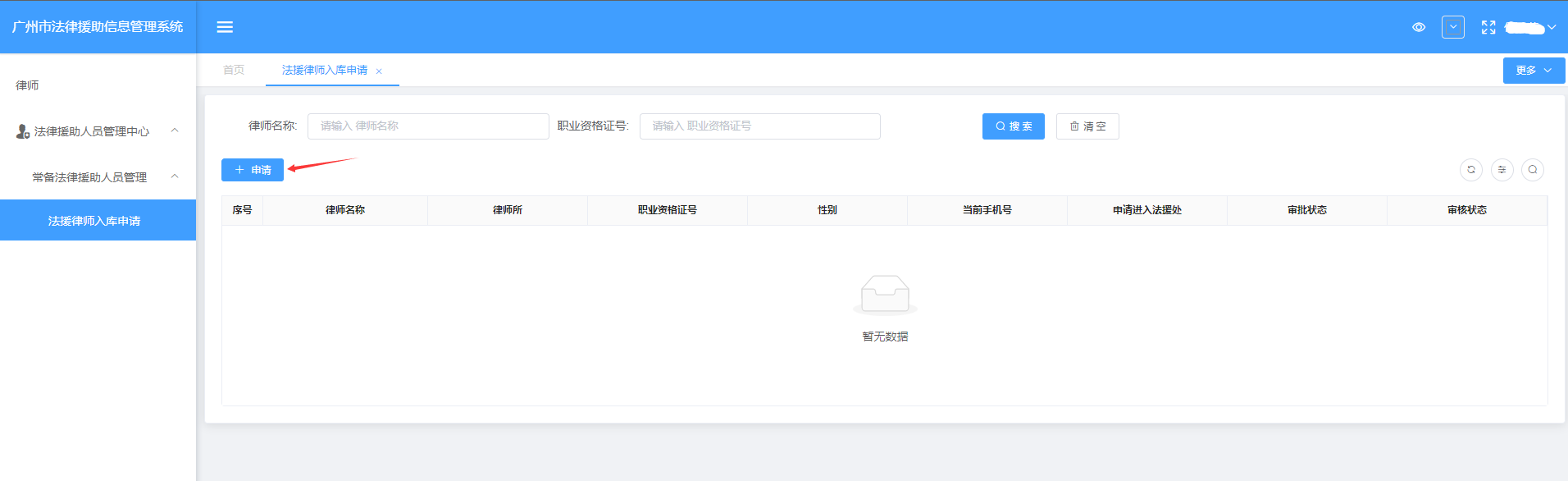 填写个人信息及申请法援机构。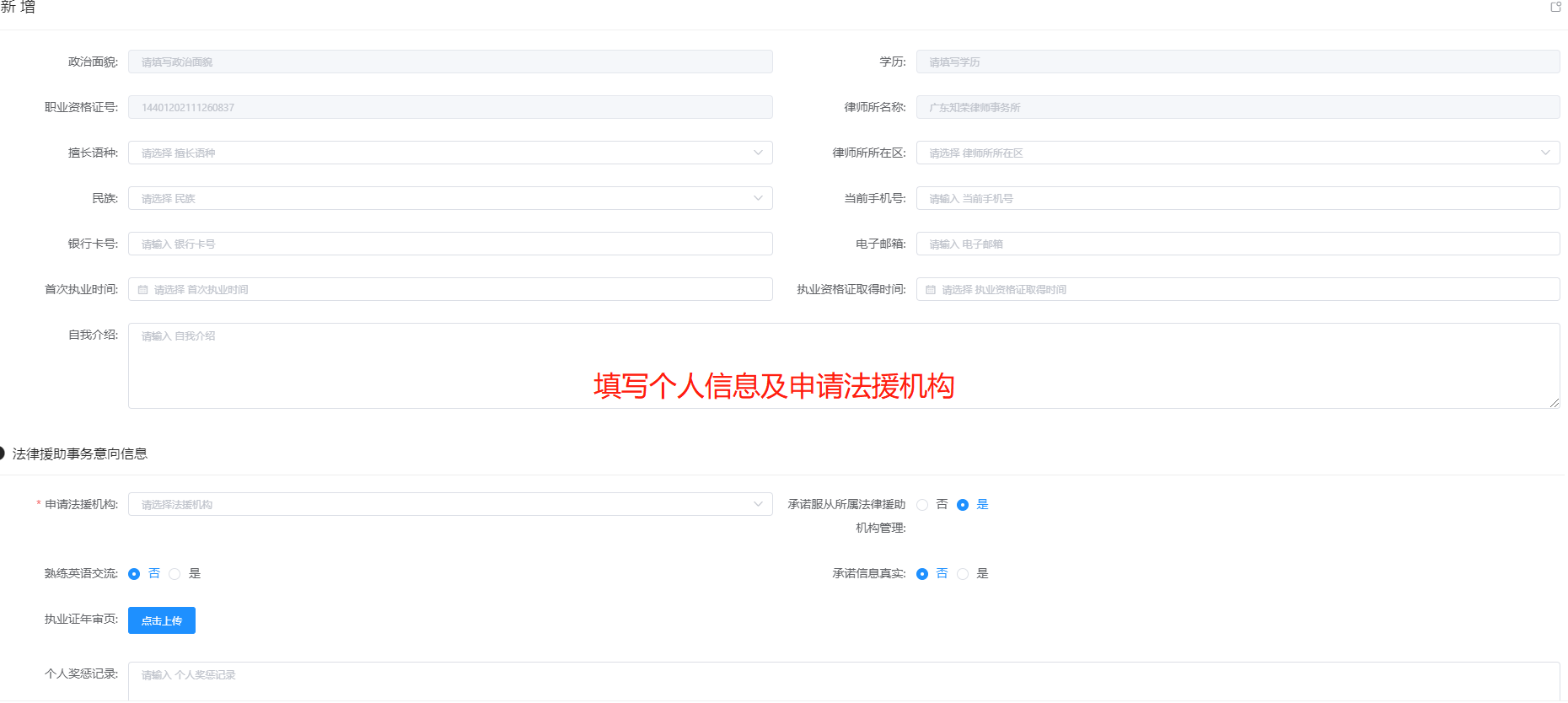 添加曾办案件并点击“保存”按钮。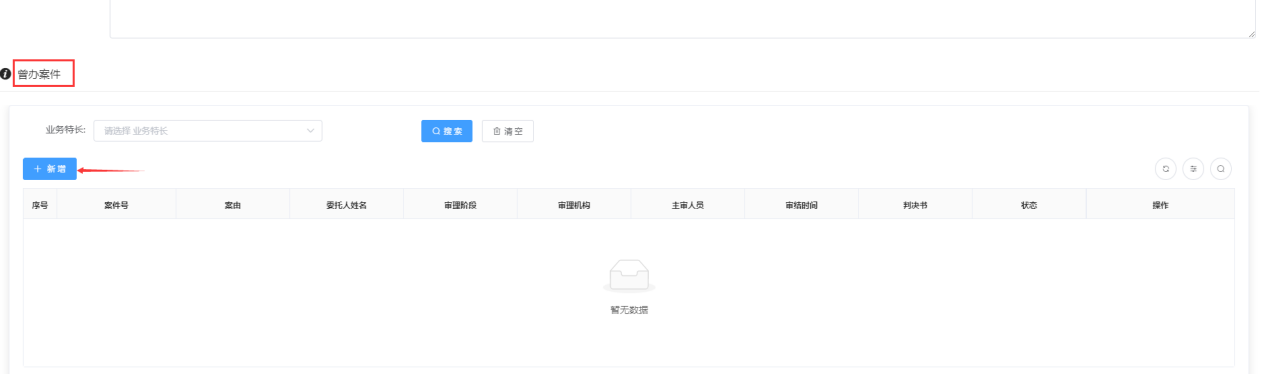 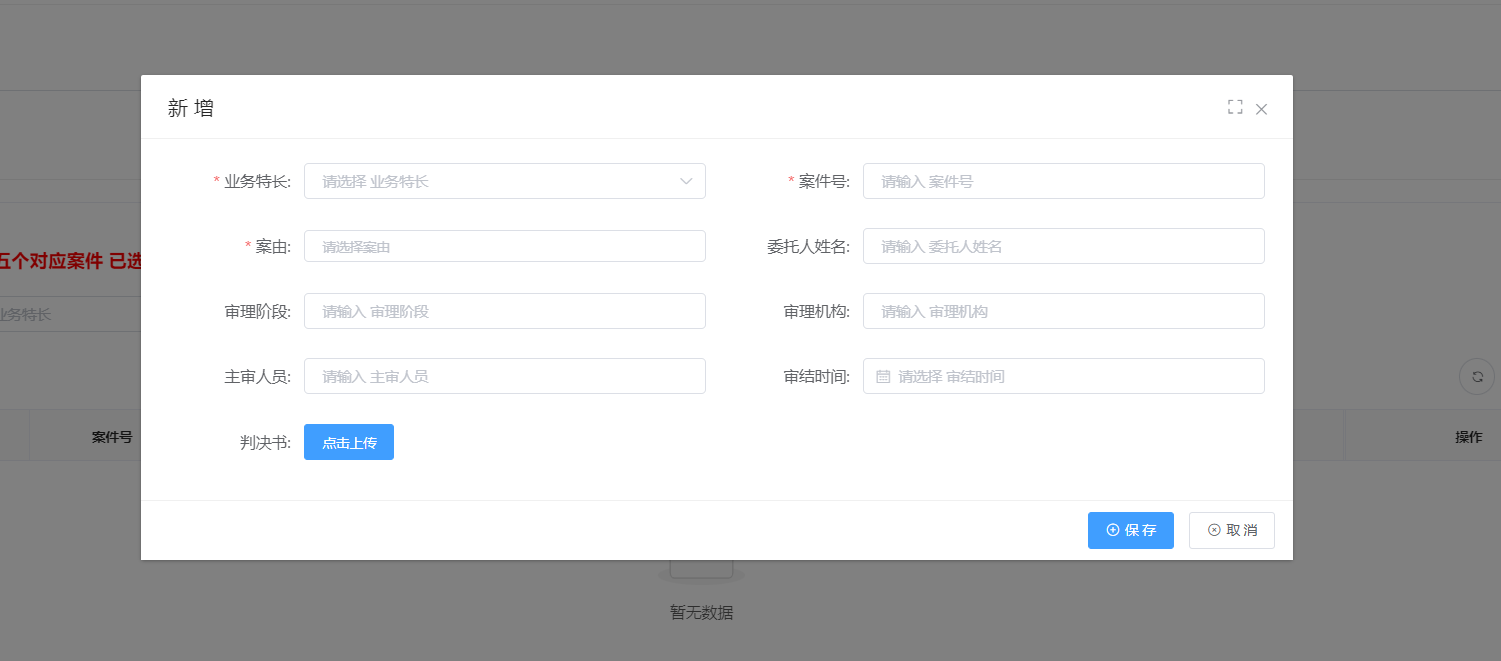 填写完相关信息后点击“提交”按钮，申请成功后等待工作人员审核。页面展示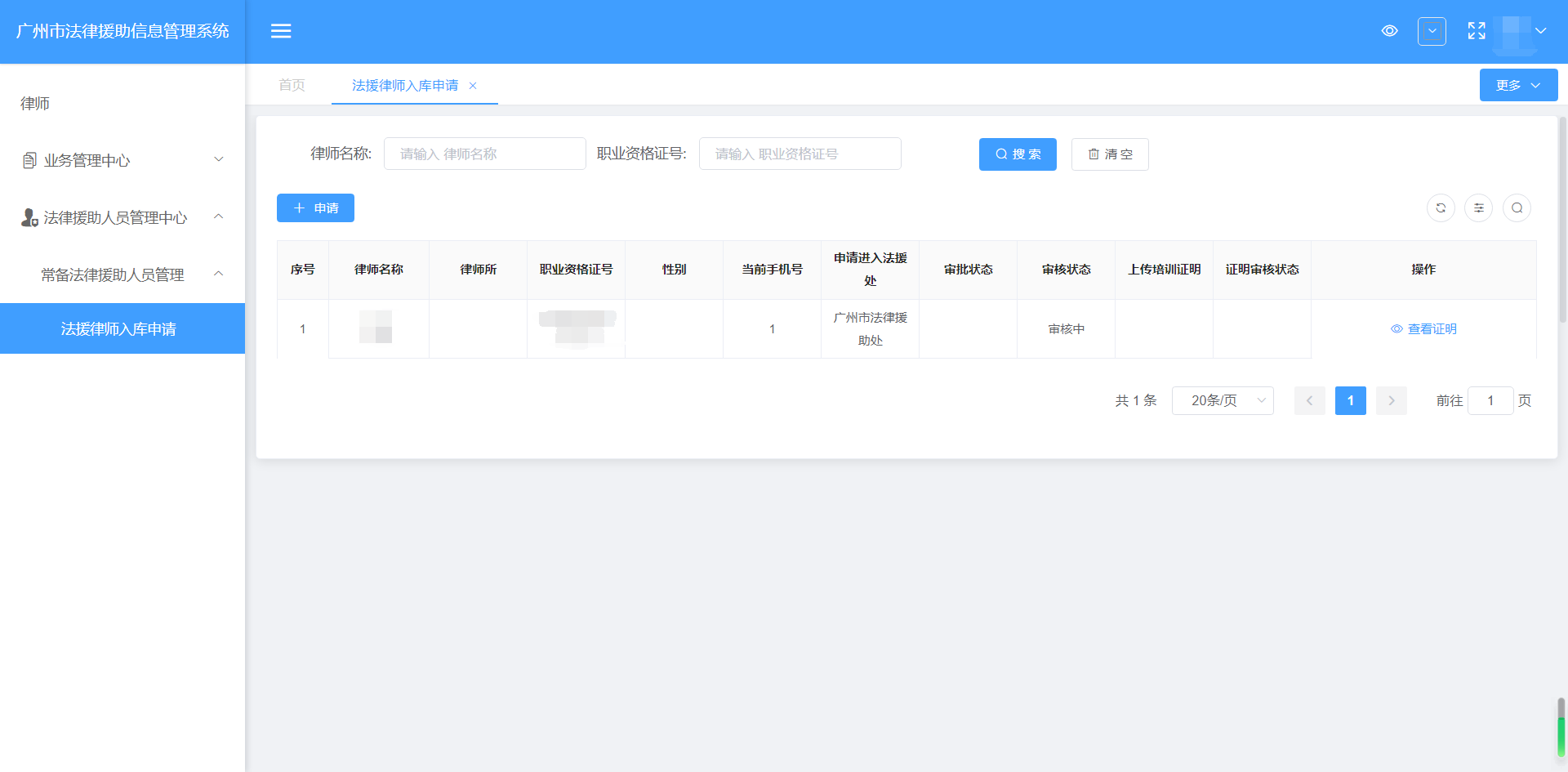 审核不通过可以继续申请审核通过后会出现上传证明按钮，随后上传培训证明等待证明审核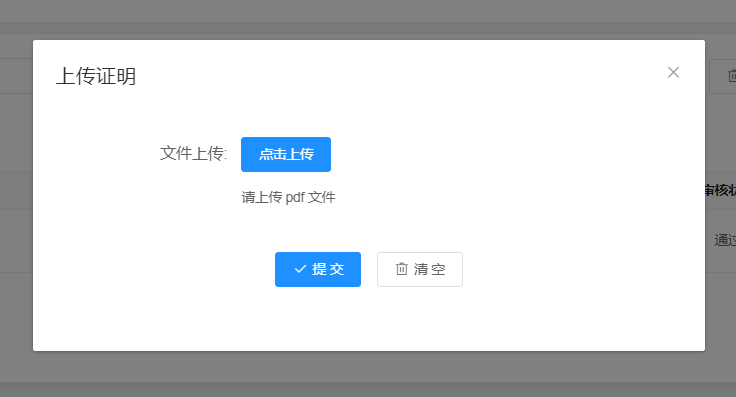 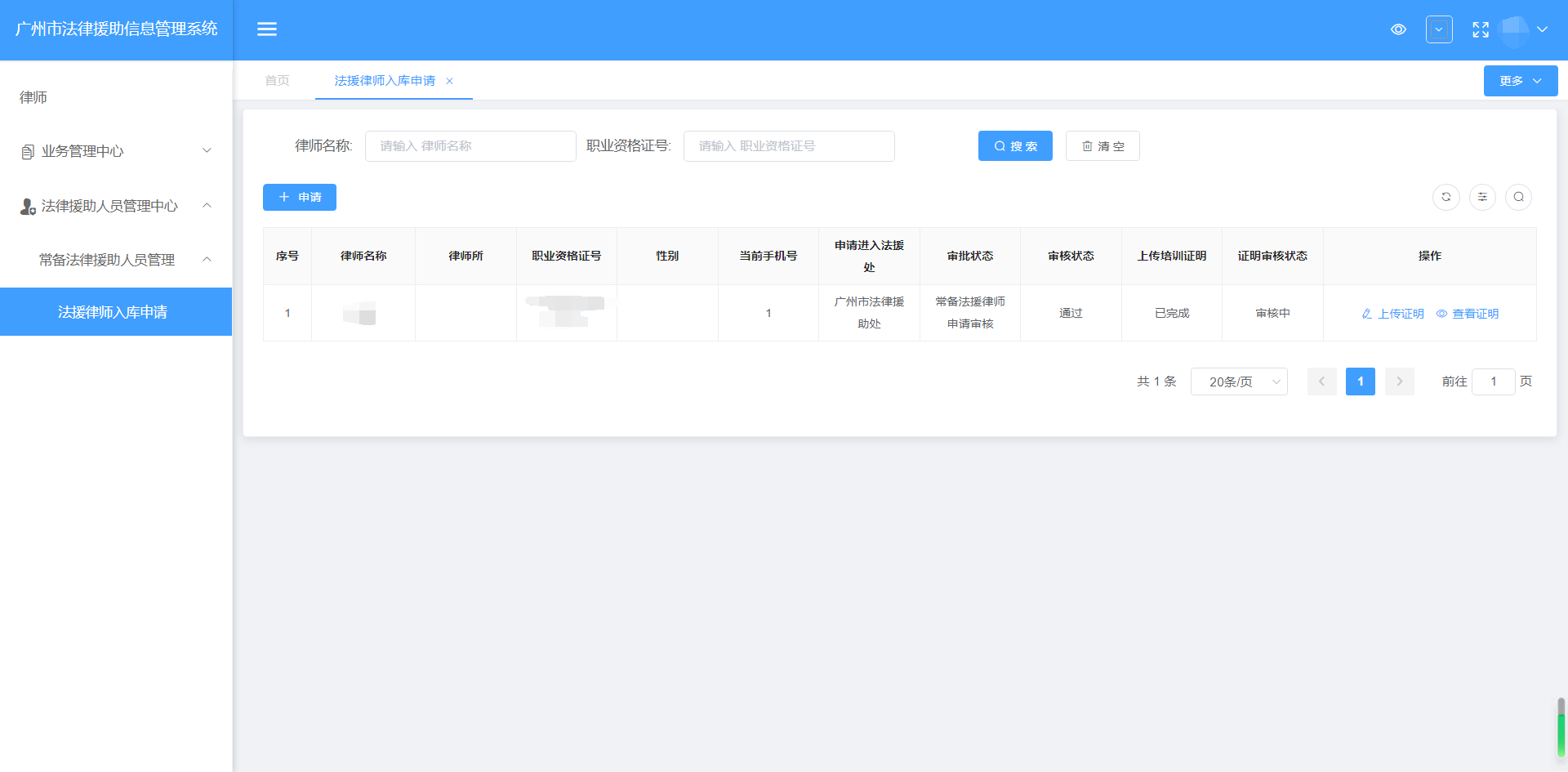 若上传证明审核不通过则可以继续上传证明等待审核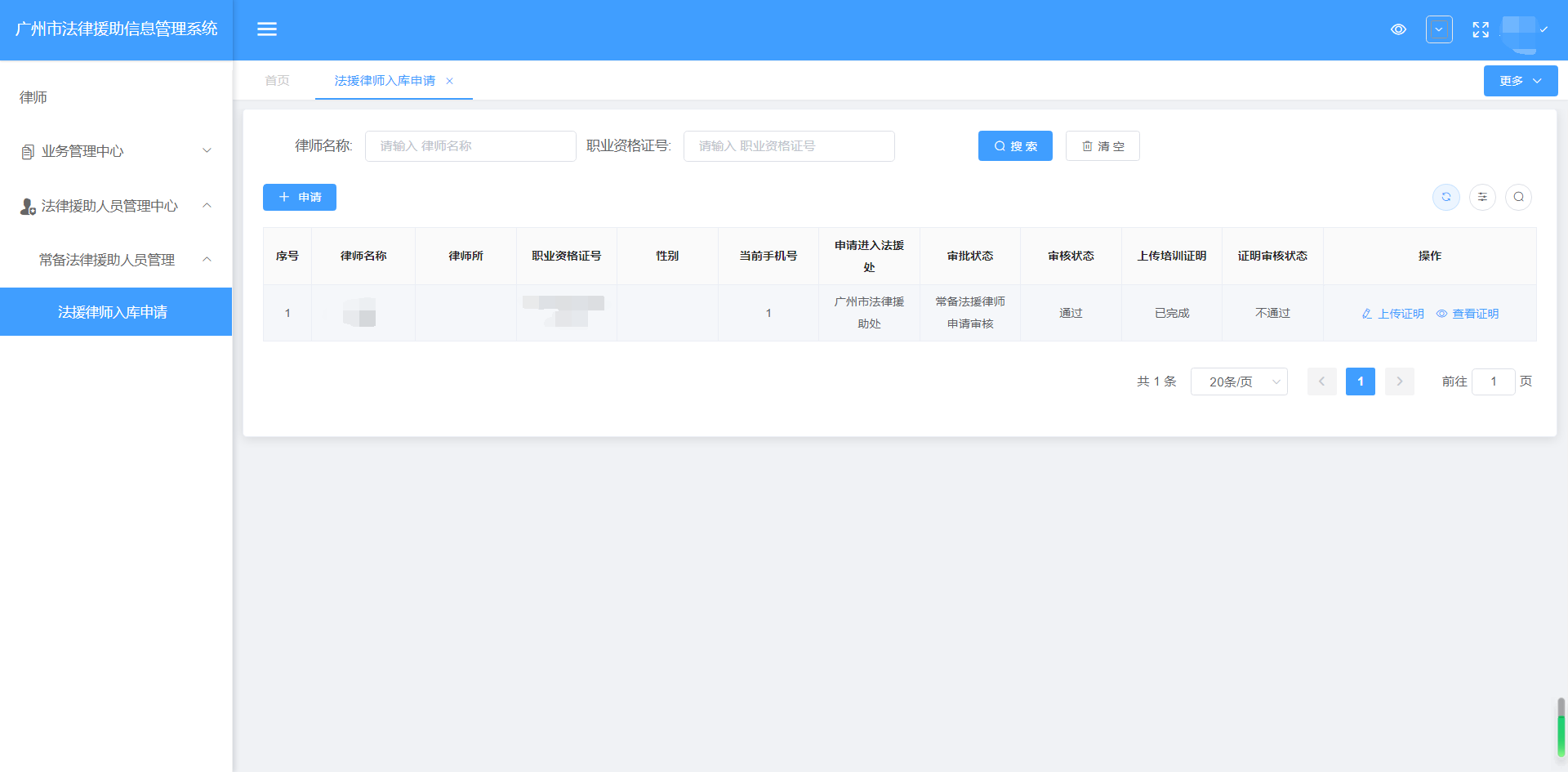 审核通过后等待法援机构准予入库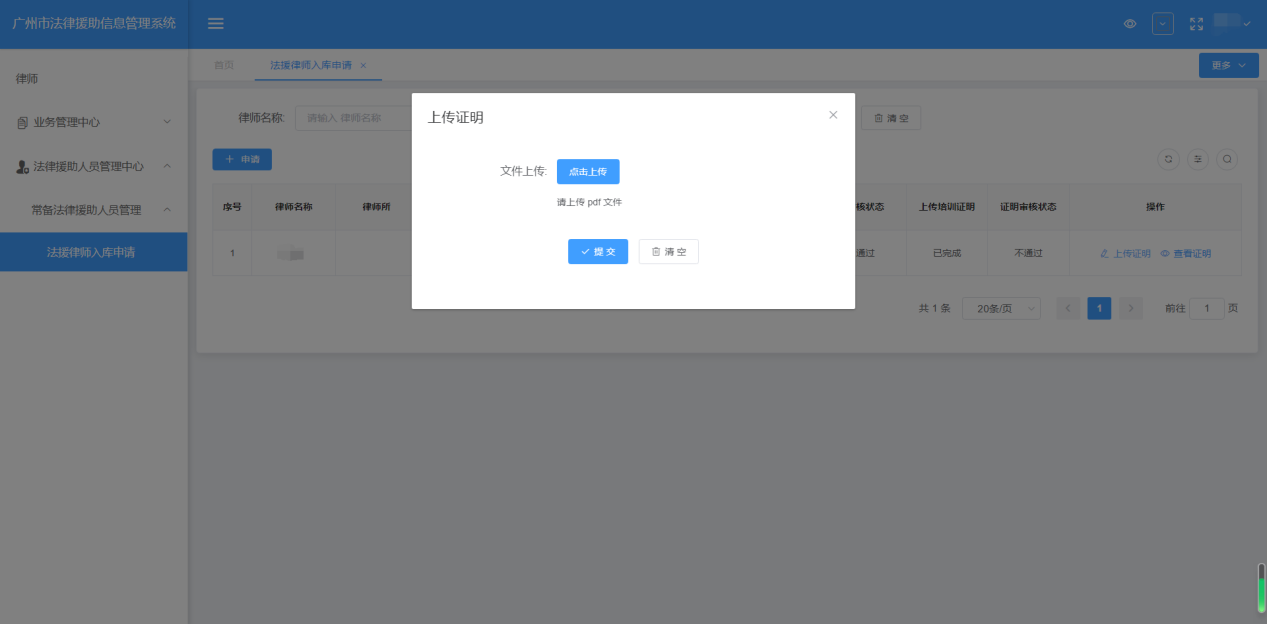 审核进度可联系所属法援机构：法律援助机构联系方式：3.银行卡卡号和开户行的添加及修改操作步骤：登录省厅律师账号→首页→找到右上角名字点击→个人信息在个人信息页面添加及修改银行卡卡号和开户行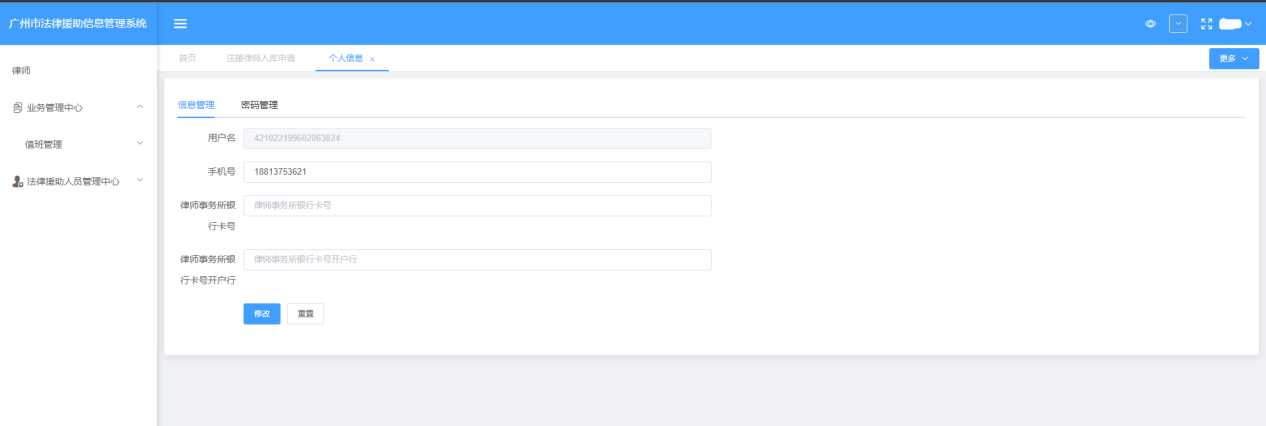 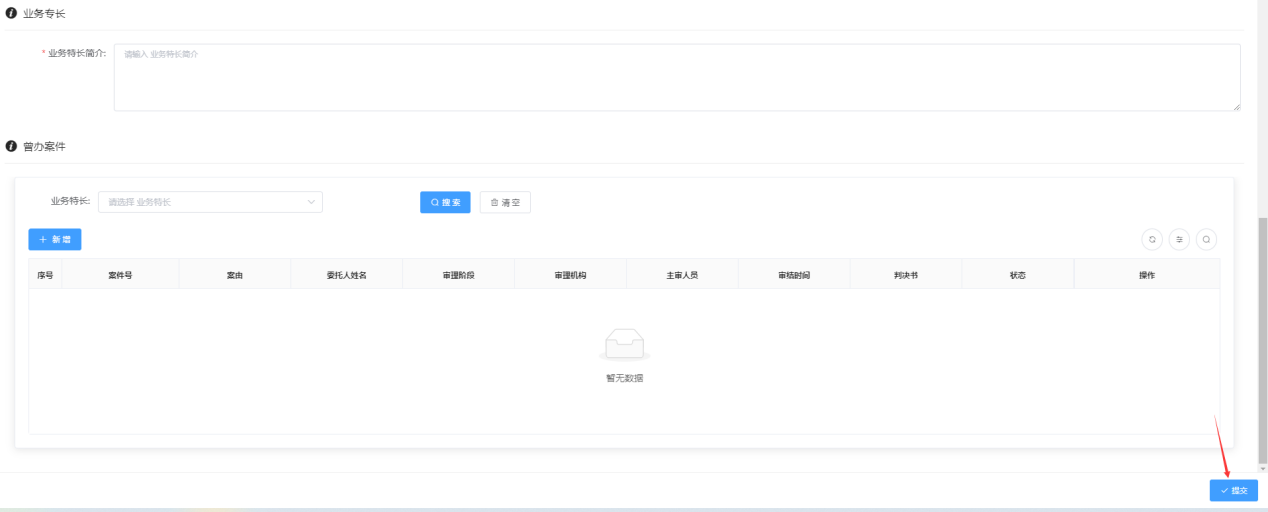 4.首页2.1案件办理（未入库律师办案）操作步骤：登录系统→自动跳转到首页→案件待领→【申领】→案件待办→【办理】案件待领→【申领】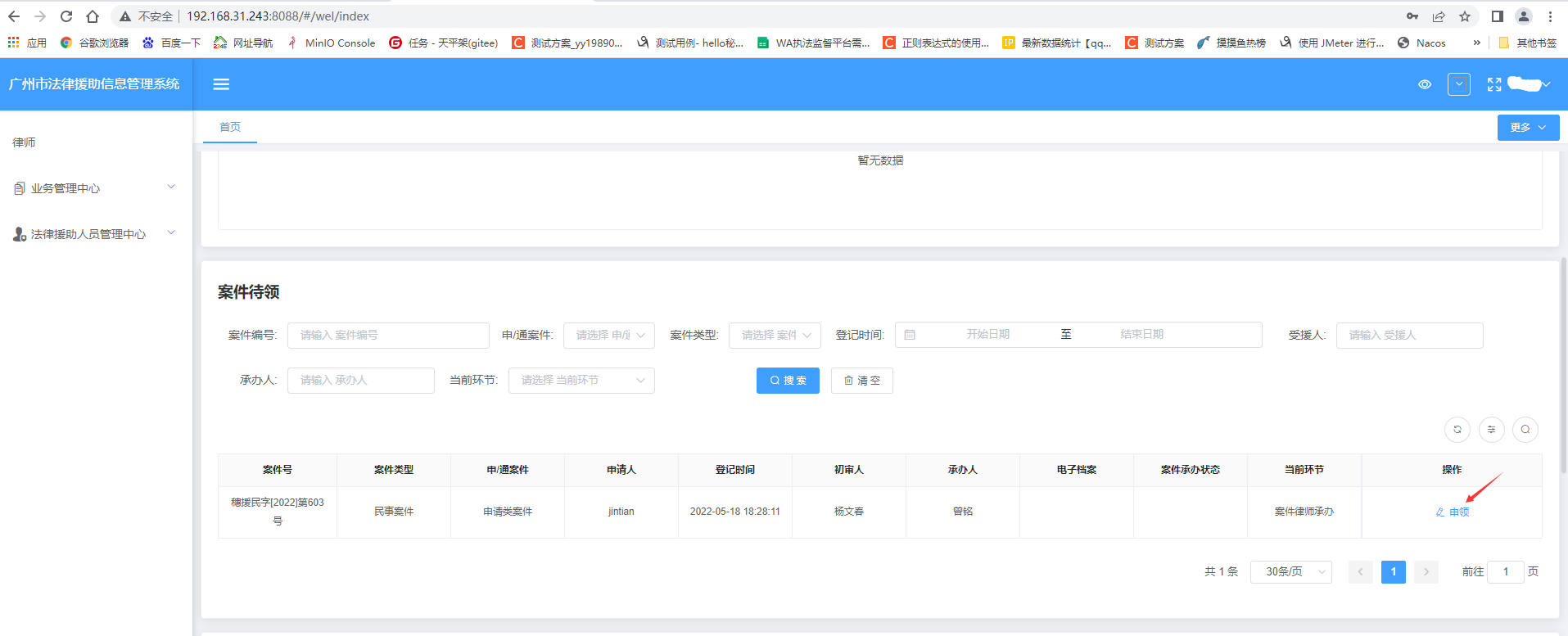 案件待办→【办理】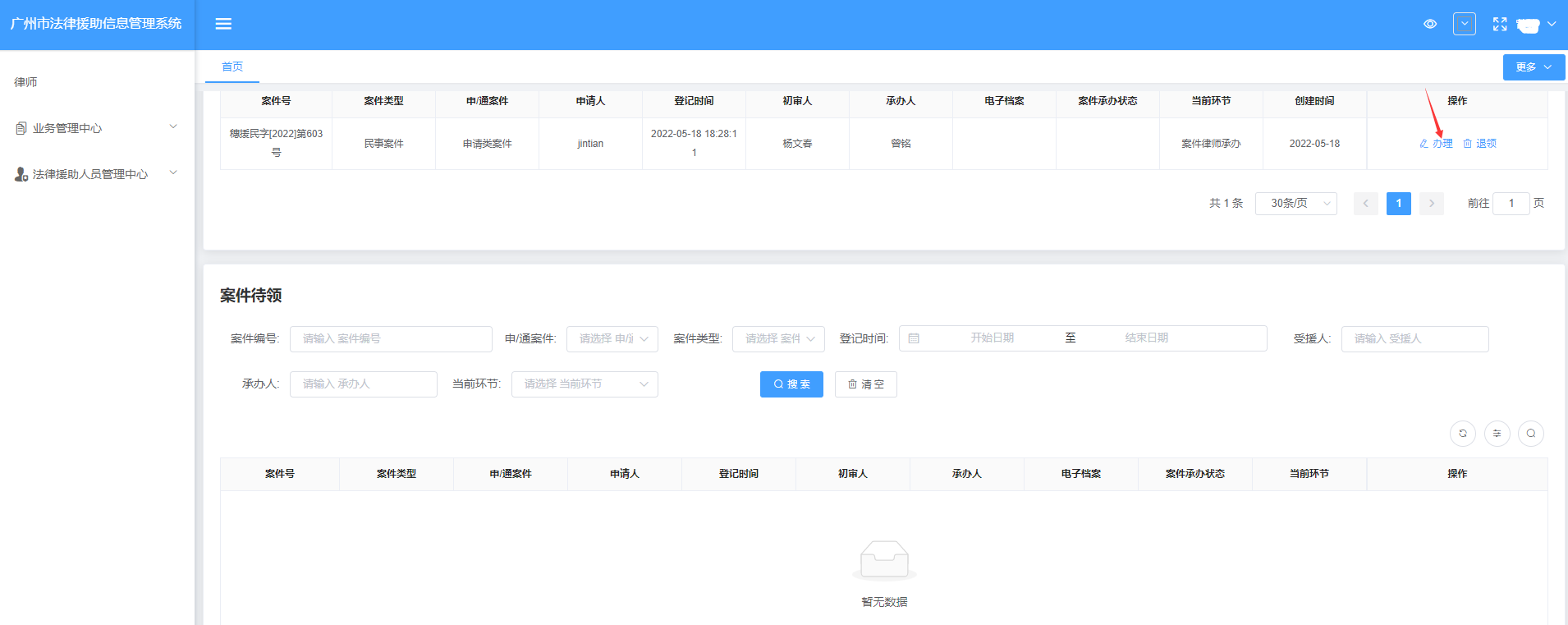 进入案件律师承办页面，填写新增律师承办信息、案件庭审信息、案件结案报告。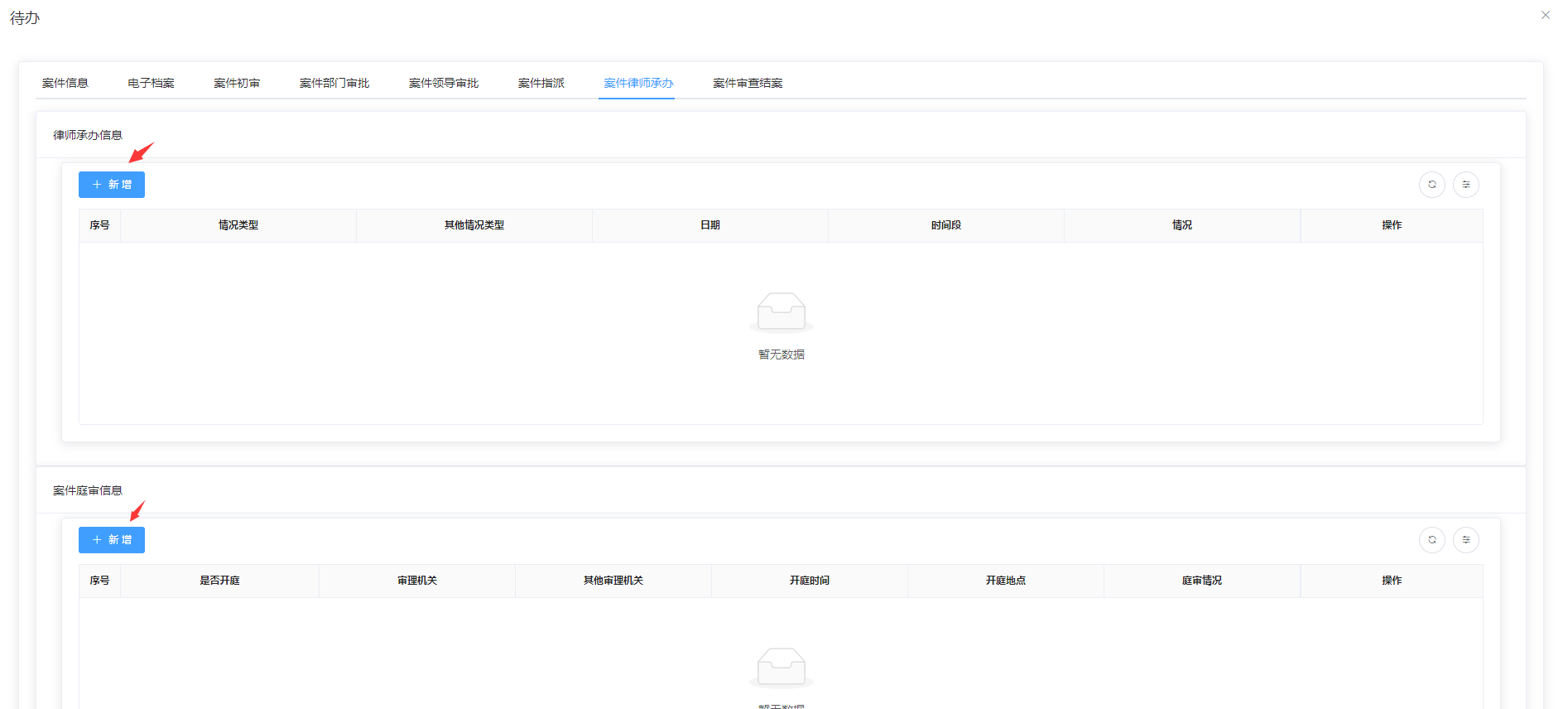 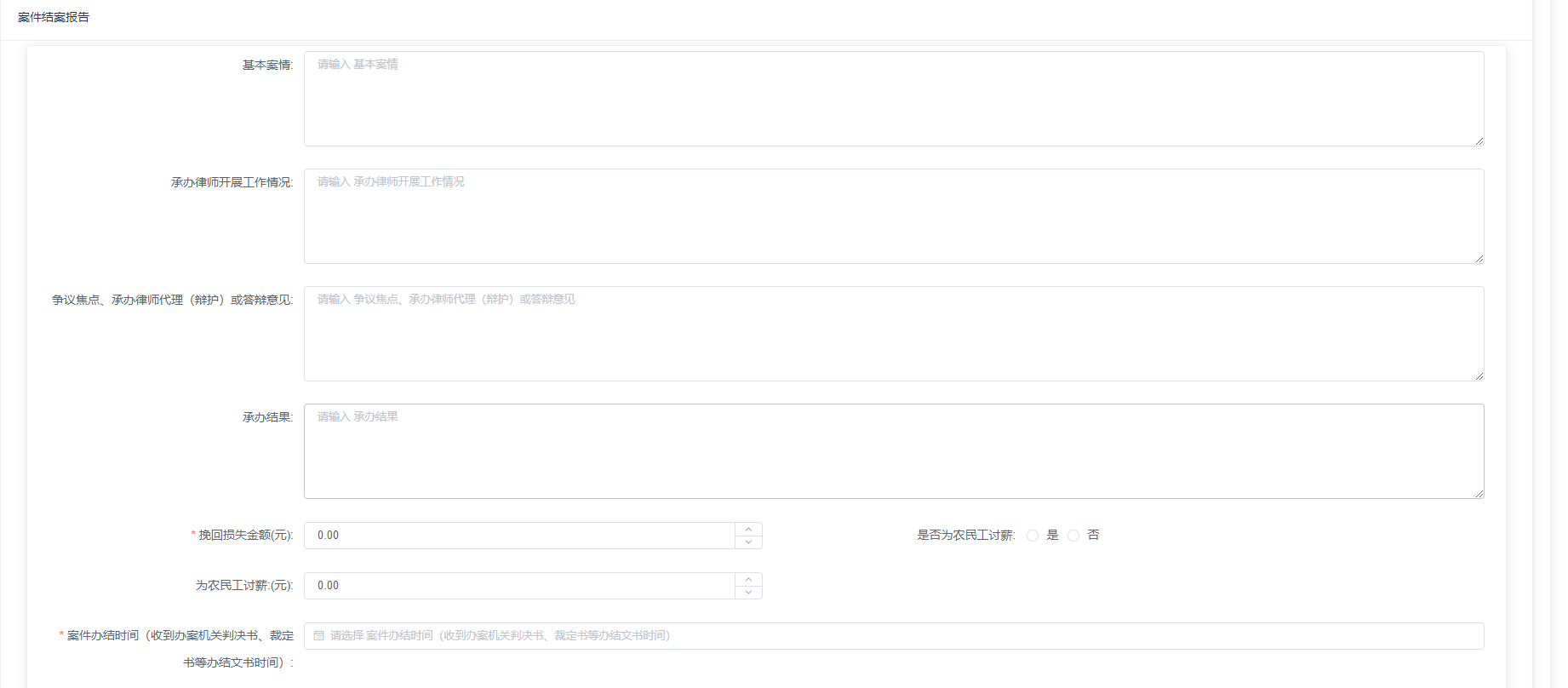 点击“保存”按钮。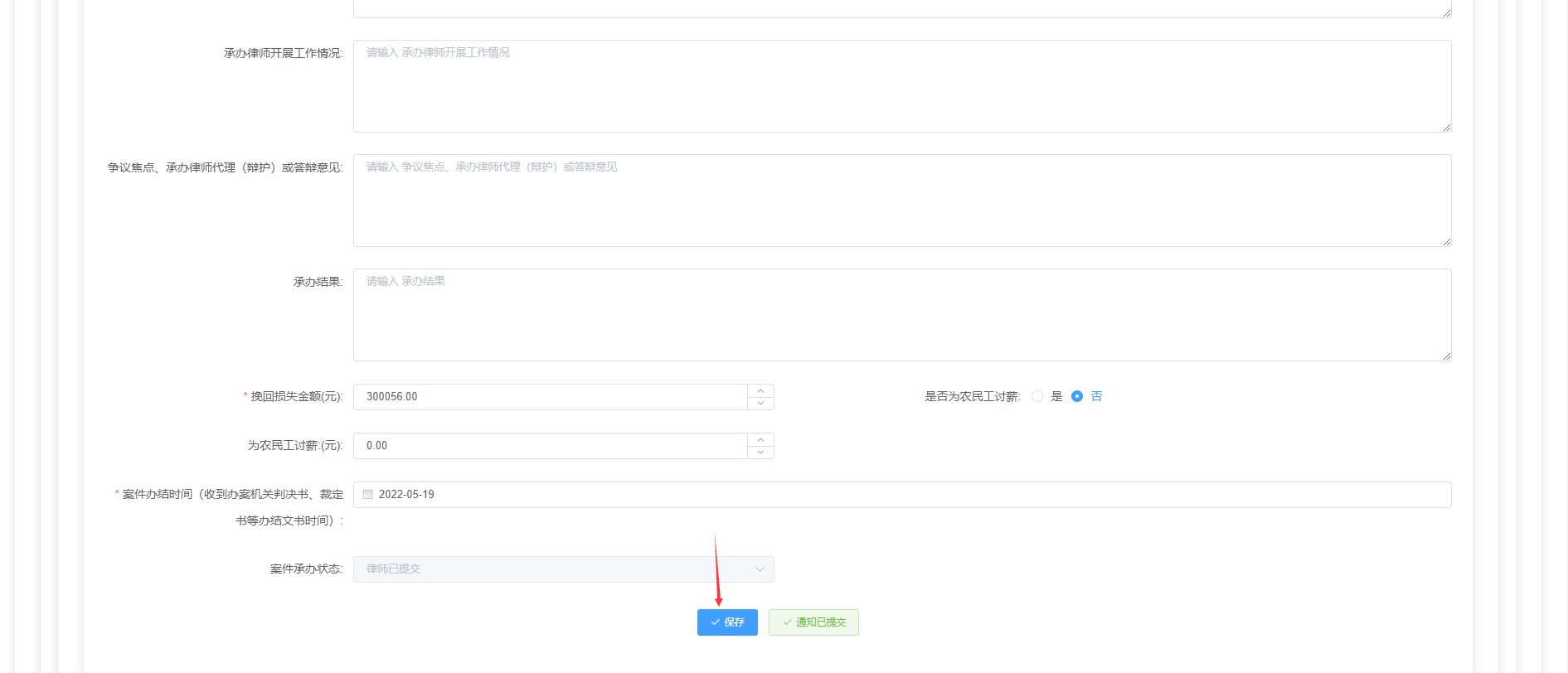 5.电子档案操作步骤：填写案件律师承办信息→点击“保存”按钮→点击电子档案页面进入电子档案页面，律师下载专管员上传的电子档案（指派通知书、公函、委托书、申请材料等）并填写。然后在案件律师承办页面点击“通知已提交”按钮。结案前，上传案件承办过程中的电子档案（逐项上传）。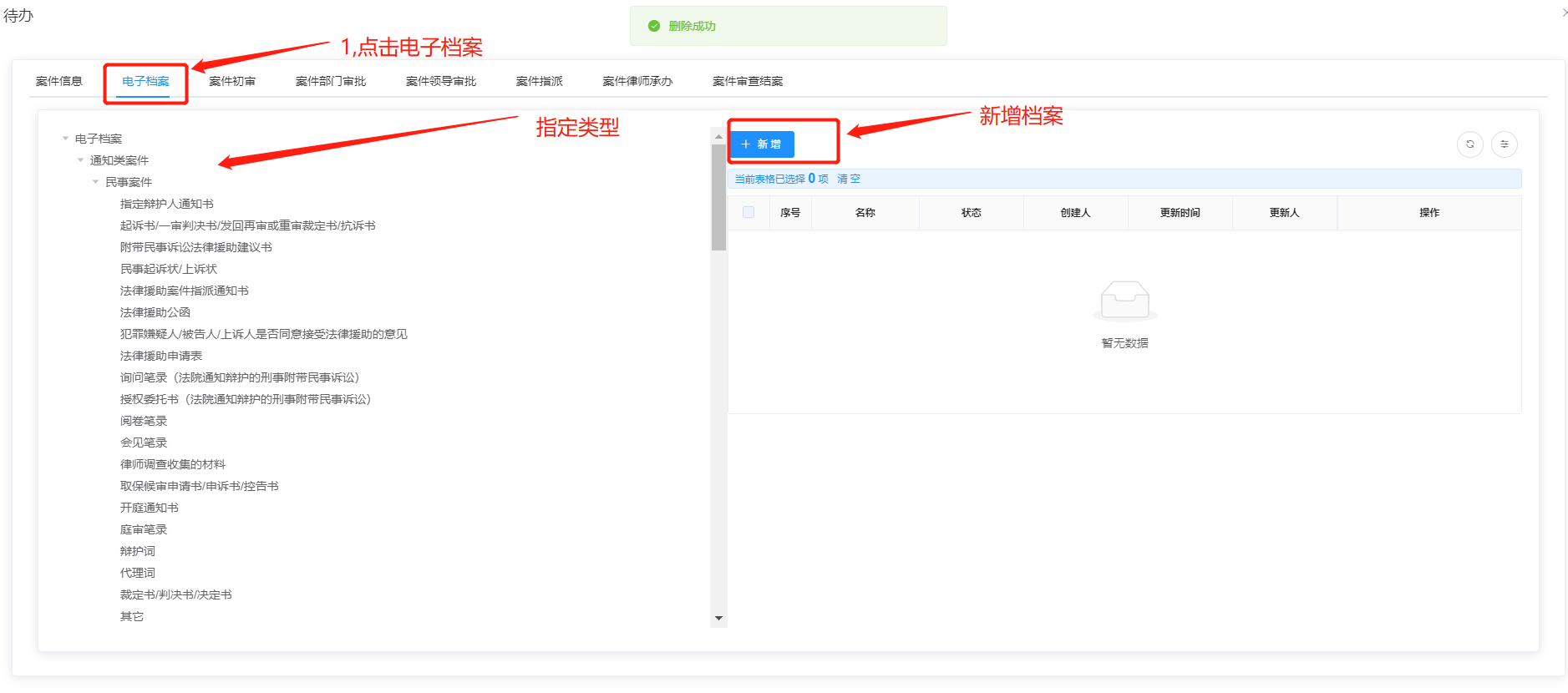 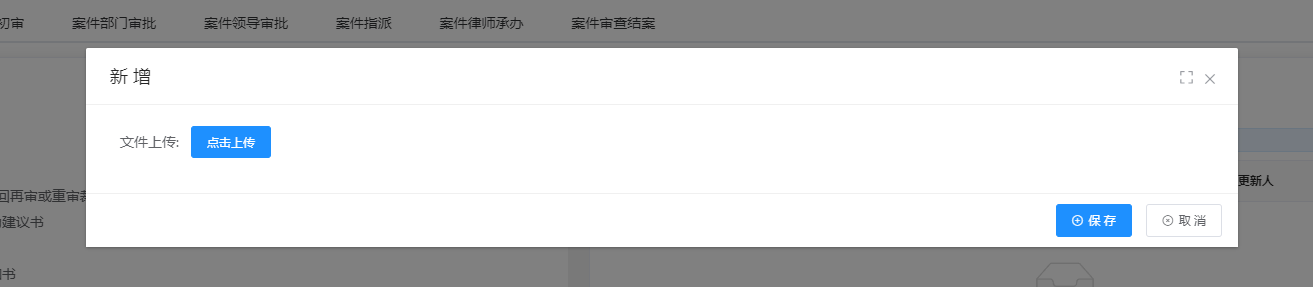 首页展示用户对应角色(岗位)的待办案件，点击办理后，跳转到待办页面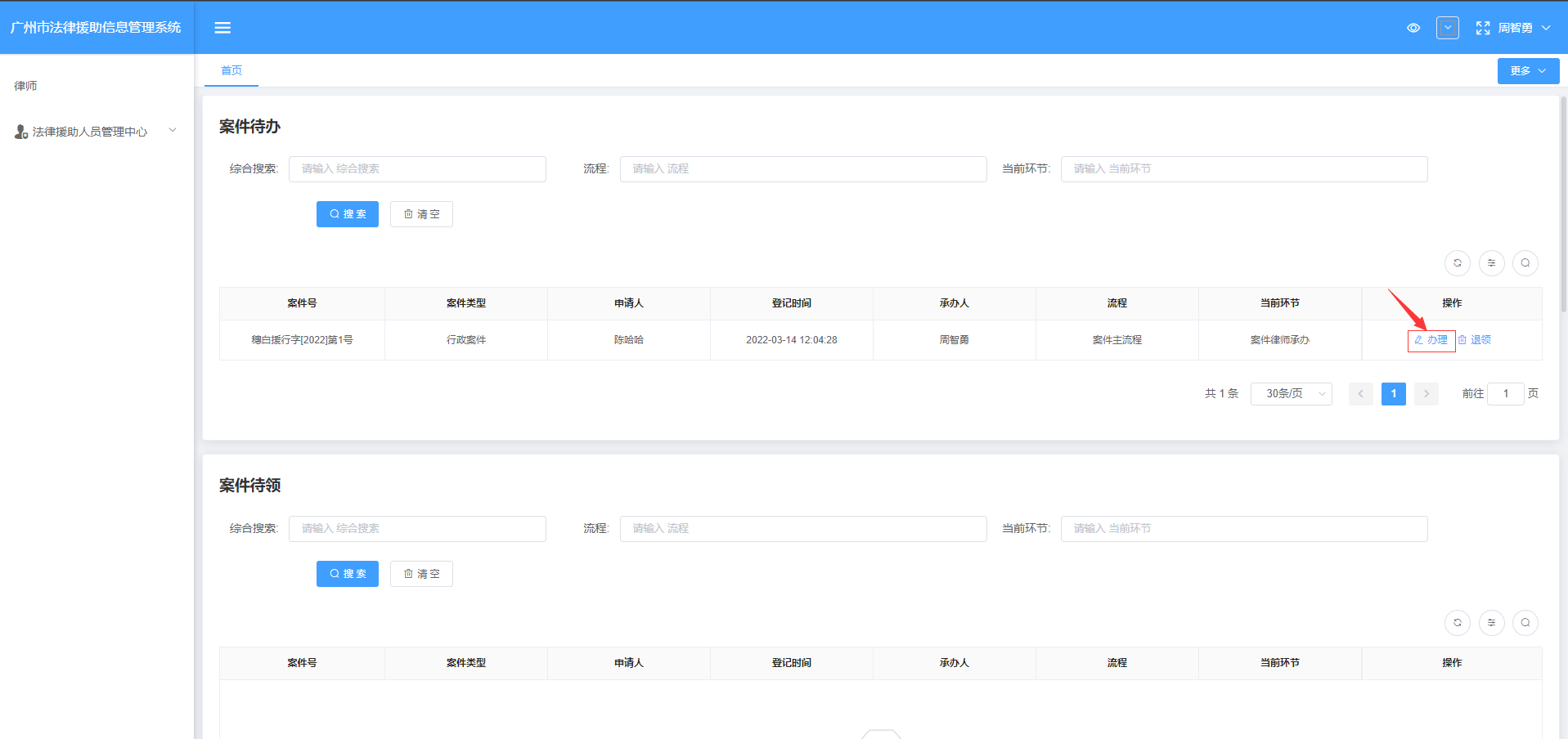 6.业务管理中心3.1案管中心操作步骤：登录系统—业务管理中心—选择案管中心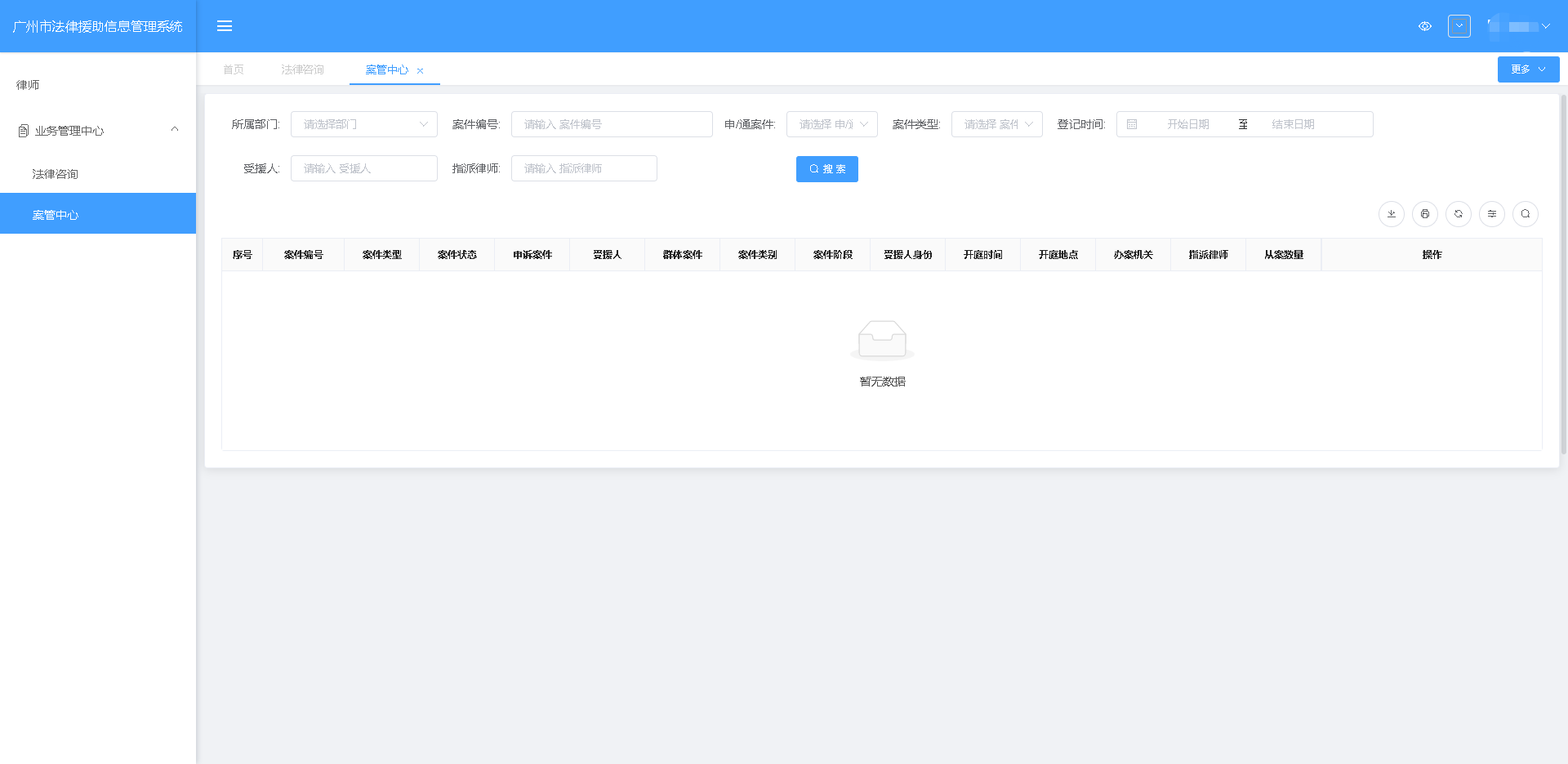 广州市法援处83563792、83557394越秀区法援处83328325海珠区法援处34380148荔湾区法援处81632966天河区法援处38748384白云区法援处36502255黄埔区法援处32399819花都区法援处886887742番禺区法援处34813030南沙区法援处39910148从化区法援处62161996增城区法援中心82726219